Publicado en Madrid el 11/07/2019 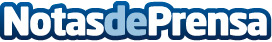 IMF Business School analiza 7 habilidades de la Generación Z que ayudarán a triunfar a los trabajadoresLa Generación Z destaca por su afinidad con la tecnología, por su lenguaje muy visual y por ser más solidarios y autodidactas que otras generacionesDatos de contacto:Redacción91 411 58 68Nota de prensa publicada en: https://www.notasdeprensa.es/imf-business-school-analiza-7-habilidades-de Categorias: Nacional Sociedad Emprendedores Recursos humanos http://www.notasdeprensa.es